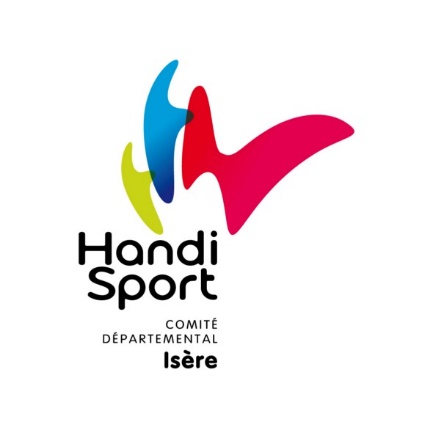 Fiche de renseignements médicauxFiche à remplir, éventuellement, avec l’aide de votre médecin traitant.Renseignements administratifsNOM :			   Prénom : 			Date de Naissance : __/__/__			Adresse :			Téléphone Fixe :  			  Téléphone Mobile : 				Nom et Téléphone de la personne à prévenir en cas d’urgence :	Nom et Prénom de votre médecin Traitant : 				Autorisation d’hospitalisation d’urgence pour les mineursJe soussigné, __________________________, tuteur légal de 			  autorise son hospitalisation en cas d’urgence pour intervention chirurgicale, transplantation sanguine, etc… si besoin.Date et signature : Renseignements médicaux : Nature du Handicap : (description précise)Antécédents médicaux : (Epilepsie, maladies, …)Antécédents chirurgicaux : (Opérations, Prothèses, …)Allergies connues : (Alimentaires, respiratoires, médicamenteuses, …)Vaccination : Date du dernier rappel de la vaccination antitétanique : ______________________________Groupe sanguin : ________________ ; emmener votre carte Autres renseignements médicaux qui vous semblent pertinents : Contraintes particulières : (régime entaire, aide aux transferts, …)Traitements en coursTraitement médicamenteux en cours (copie d’ordonnance) :Mobilité et MatérielMode de déplacement : Fauteuil ElectriqueFauteuil manuel sans possibilité de se mettre deboutMarche avec 1 canneMarche avec 2 cannesMarche avec déambulateur, rolatorMarche sans canneEquipement utilisé : (prothèse, orthèse, lunettes, lentilles de contact, prothèse auditives, …)Type de matériel à usage unique utilisé : (sondes, …)Votre médecin traitantDocteur : ______________________________________________________Adresse : ______________________________________________________Téléphone : ___________________________________________________Fait le, ___ /__ /2019_________________________________________				Signature du participant.